Kingdom PlantaeImportant Vocabulary:1.  Vascular tissue-  system of transport tubes inside a plant for water and food; examples are xylem and phloem2.  Xylem-  tube that transports water and minerals up from the roots3.  Phloem-  tube that transports food down from the leaves4.  Stomata-  openings in the leaf that allow for gas exchange for photosynthesis5.  Ethylene-  hormone that stimulates the ripening of fruits6.  Phototropism-  plant behavior that causes it to bend/grow toward light7.  Gravitropism-  plant behavior that causes roots to grow down and stems to grow up no matter the direction of the seed8.  Geotropism-  similar to gravitropism9.  Thigmotropism-  plant behavior that causes it  to respond to touch10.  Equation for Photosynthesis-  6CO2 + 6H2O + sunlight  C6H12O6 + 6O2Examples: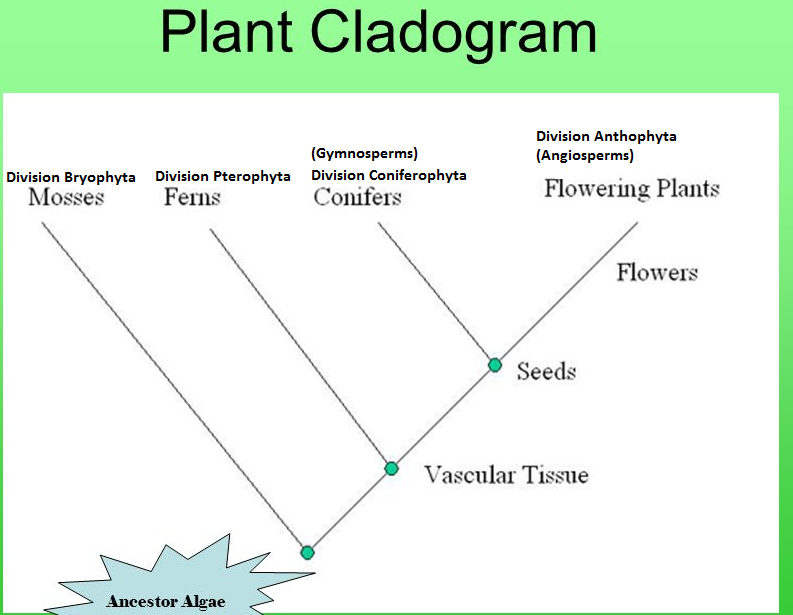 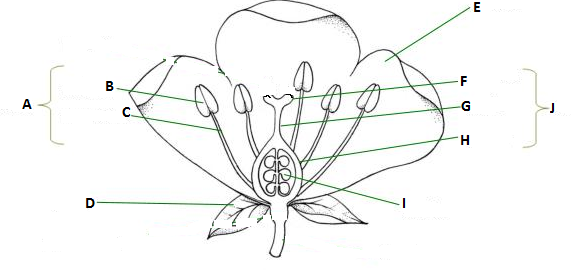 Kingdom AnimaliaImportant Vocabulary:1.  Vertebrate-  animals that have a backbone2.  Invertebrate-  animals that do not have a backbone3.  Bilateral Symmetry-  body plan in which a single imaginary line would split the organism into two equal halves4.  Radial Symmetry-  body plan in which body parts repeat around the center of the body5.  Sessile-  describes an organism that cannot move 6.  Motile-  describes an organism that can move7.  Cephalization-  a concentration of nerve cells at the anterior (front) end of an organism 8.  Notochord- long, supporting rod that runs through a chordate’s body just below the nerve cord9.  External fertilization-  sperm and egg fertilization outside of the mother’s body10.  Internal fertilization-  sperm and egg fertilization inside the mother’s body11.  Ectothermic-  regulating an organisms heat by responding to its environment; lizard moving into sun to heat up12.  Endothermic-  an organism that can internally regulate its body temperature13.  Exoskeleton-  skeleton outside of the organism’s body; tough covering for support and protection14.  Endoskeleton-  skeleton/structural support inside the body of an animalExamples.  For each of the taxons below, give what organisms belong to the group and one or two distinguishing characteristics of that group.Invertebrates1.  Phylum Porifera- sponges characterized by sessile and filter feeders2.  Phylum Cnidaria- jellyfish characterized by stinging cells3.  Phylum Platyhelminthes- flatworms like tapeworms characterized by flat body plan; 2 body openings4.  Phylum Nematoda- roundworks like hookworms characterized by round body plan; 2 body openings5.  Phylum Annelida- segmented worms like earthworms characterized by round and segmented body plan; 2 openings6.  Phylum Mollusca- snails, octopus, clams characterized by muscular foot7.  Phylum Arthropoda- insects  characterized by jointed appendages (also have a segmented body)8.  Phylum Echinodermata- starfish characterized by radial symmetry9.  Phylum Chordata- mostly vertebrates characterized by dorsal nerve cord, notochord, pharyngeal gill slits	a.  Subphylum Vertebrata- animals with a vertebrae characterized by backbone		i.  Class Agnatha- jawless fish characterized by fish without jaws		ii.  Class Chondrichthyes-  sharks characterized by fish with jaws and a cartilage skeleton		iii.  Class Osteichthyes-  perch, trout, etc. characterized by fish with jaws and a bony skeleton		iv.  Class Amphibia- frogs characterized by four limbs, first organisms on land, still have to reproduce in water		v.  Class Reptilia- snakes, turtles, lizards characterized by amniotic egg; no longer need water to reproduce		vi.  Class Aves- birds characterized by feathers, first endotherms, four-chambered heart		vii.  Class Mammalia- mammals characterized by body hair and mammary glands; care for young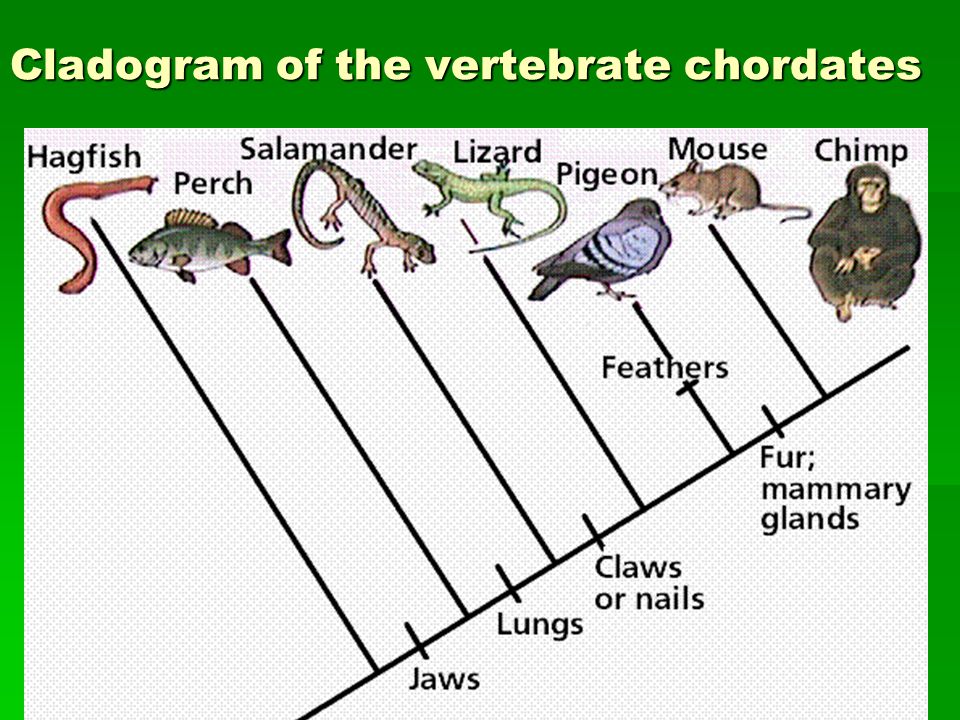 Prokaryotes or Eukaryotes?Unicellular or Multicellular?Autotroph or Heterotroph?Cell Walls?  If so, composed of?Methods of ReproductionMain Groups or Phyla (Divisions)EukaryotesMulticellularAutotrophsYes, composed of cellulose1.  Mosses and Ferns have an alternation of generations with spores2.  Conifers and Flowering Plants reproduce by seeds1.  Bryophyta (mosses)2.  Pterophyta (ferns)3.  Coniferophyta(conifers)4.  Anthyphyta(flowering plants)Prokaryotes or Eukaryotes?Unicellular or Multicellular?Mode of NutritionCell Walls?  If so, composed of?Methods of ReproductionMain Groups or PhylaEukaryotesMulticellularHeterotrophsNo cell wallsSome do asexual, some do sexual, some can do both1.  Invertebrates2.  Vertebrates